Муниципальное бюджетное общеобразовательное учреждение  основная  общеобразовательная школа № 9 города АлейскаУтвержденаПриказом И.о. директора школы № 47 от 30.08.2023 г.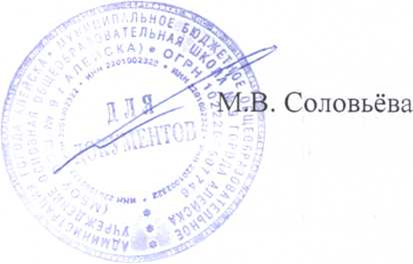 ПРОГРАММА«Противодействие радикализму и экстремизму, профилактика терроризма в муниципальном бюджетном общеобразовательном учреждении основная общеобразовательная школа № 9 города  Алейска»г. Алейск , 2023 г.ПАСПОРТ ПРОГРАММЫХарактеристика проблемы,на решение которой направлена ПрограммаУгроза экстремизма и терроризма продолжает оставаться одним из основных факторов, дестабилизирующих общественно-политическую обстановку в Российской Федерации.Формирование негативного отношения к таким опасным явлениям в обществе, как радикализм, экстремизм и терроризм, является комплексной задачей, требующей скоординированных усилий органов государственной власти всех уровней с общественными организациями и объединениями, религиозными структурами, другими институтами гражданского общества и отдельными гражданами.В последнее время активизировалась деятельность асоциальных молодёжных организаций спекулирующих на идеях национального возрождения и провоцирующих рост преступных акций, нарушения общественного порядка на этнорелигиозной, политической почве. Это приводит к социальной напряжённости и ведёт к усилению экстремистских проявлений. Молодёжь может быть вовлечена в деятельность экстремистских организаций через Интернет, где они могут столкнуться с вредным контентом. Проблема толерантности актуальна для нашего многонационального села. Поэтому в школе возникла необходимость подготовки программы попрофилактике экстремистской и террористической деятельности и последующей её реализации.Программа направлена на укрепление в школе толерантной среды на основе принципов мультикультурализма, ценностей многонационального российского общества, соблюдения прав и свобод человека, поддержание межнационального мира и согласия. Она призвана укрепить основы и методы процесса формирования толерантного сознания и поведения обучающихся МБОУ ООШ № 9 г. Алейска. Реальными механизмами ее осуществления являются комплексные меры, направленные на развитие гражданского общества, воспитание гражданской солидарности, патриотизма и интернационализма, поддержание мира и согласия, противодействие любым проявлениям экстремизма и терроризма.Толерантность должна пониматься не просто как терпимое отношение к чему-то иному, отличающемуся от привычного нам. Толерантность предполагает не только понимание, но и принятие того факта, что окружающий мир и населяющие его народы очень разнообразны. При этом каждый этнос уникален и неповторим. Только признание этнического и религиозного многообразия, понимание и уважение культурных особенностей, присущих представителям других народов и религий, в сочетании с демократическими ценностями гражданского общества могут содействовать созданию подлинно толерантной атмосферы нашей школы.Программа нацелена на последовательное внедрение методов обучения культуре межэтнического общения; на распространение инновационных образовательных технологий, способствующих преодолению границ этнокультурной изоляции и дистанции внутри школьного сообщества.Приоритетное внимание уделяется вопросам повышения уровня подготовки обучающихся в области межкультурной коммуникации. Особое место в работе в данной сфере занимает профилактическая и пропагандистская работа, ориентированная на формирование компетентных в вопросах межкультурных отношений личностей, открытых к восприятию «других», конструктивно относящихся к складывающемуся в образовательном учреждении многообразию культурных, религиозных, языковых традиций, способных предупреждать конфликты, возникающие на почве этнокультурных различий, или разрешать их ненасильственными средствами.В школе немало делается для того, чтобы сформировать у детей и молодежи установки на позитивное восприятие этнического и конфессионального многообразия, интерес к другим культурам, уважение присущих им ценностей, традиций, своеобразия образа жизни их представителей. Существующая система работы с обучающимися в значительной степени направлены на воспитание толерантного сознания и поведения, неприятие национализма, шовинизма и экстремизма. Вместе с тем, система образования не обеспечивает всего комплекса мер, реализация которых могла бы эффективно формировать у школьников основы толерантного мировоззрения.Программа «Противодействие радикализму и экстремизму, профилактика терроризма в школе» призвана укрепить основы и систематизировать методы долгосрочного процесса формирования толерантного сознания и поведения школьников.Цель программы - организация антитеррористической деятельности, противодействие возможным фактам проявления терроризма и экстремизма, формирование толерантной среды на основе ценностей многонационального российского общества, общероссийской гражданской идентичности и культурного самосознания, принципов соблюдения прав и свобод человека.Задачи программывоспитание культуры толерантности и межнационального согласиядостижение необходимого уровня правовой культуры обучающихся как основы толерантного сознания и поведенияформирование в молодежной среде мировоззрения и духовно- нравственной атмосферы этнокультурного взаимоуважения, основанных на принципах уважения прав и свобод человека, стремления к межэтническому миру и согласию, готовности к диалогуобщественное осуждение и пресечение на основе действующего законодательства любых проявлений дискриминации, насилия, расизма и экстремизма на национальной и конфессиональной почвеповышение уровня межведомственного взаимодействия по профилактике терроризма и экстремизмапроведение воспитательной, пропагандистской работы с детьми и работниками школы, направленной на предотвращение экстремистской и террористической деятельности, воспитанию толерантности, культуры мира и межнационального согласия в  школьной средеиспользование Интернета в воспитательных и профилактических целях, размещение на сайте школы информации, направленной на формирование у молодёжи чувства патриотизма, гражданственности, а также этнокультурного характераорганизация волонтёрского движения по реализации мероприятий, противодействующих молодёжному экстремизмуповышение занятости молодёжи во внеурочное времяОсновными формами деятельности в рамках реализации программы являются:проведение тематических уроков и внеклассных мероприятий по воспитанию культуры толерантности, укреплению толерантности и профилактике экстремизма и терроризма;проведение тематических уроков и внеклассных мероприятий по изучению истории и культуры, ценностей и традиций народов России и мира;проведение этнокультурных и межнациональных мероприятий и культурных акций в школе, участие в районных и городских мероприятиях и акциях;организация тематических экскурсий в музеи, к памятникам истории и культуры.Механизм реализации целевой Программы Сроки и этапы реализации ПрограммыПрограмма рассчитана на поэтапную реализацию в течение 2023-2025 гг.:I этап (2023-2024 г.)разработка методологических, научно-методических и технологических основ конструктивного взаимодействия;мониторинг реализации программы и создание системы контроля за выполнением её мероприятий;широкое информирование участников образовательного процесса о целях, задачах и содержании программы через педагогический совет, родительский комитет, органы ученического самоуправления;привлечение внимания к целям, задачам и содержанию программы представителей органов местного самоуправления, работников образовательных учреждений и учреждений культуры, организаций;проведение запланированных мероприятий, выработка критериев оценки их эффективности.II этап (2024-2025 гг.)реализация	системы	мероприятий	по	гармонизации	межкультурных, межэтнических и межконфессиональных взаимодействий;совершенствование	системы	контроля	за	выполнением	мероприятий программы;мониторинг осуществления программы;обобщение достигнутого опыта и оценка результатов реализации программы.Реальными механизмами осуществления Программы являются комплексные меры, направленные на развитие гражданского общества, воспитание гражданской солидарности, патриотизма и интернационализма, поддержание мира и согласия, противодействие любым проявлениям экстремизма, терроризма и ксенофобии.Основные мероприятия Программы:последовательное обеспечение конституционных прав, гарантирующих равенство обучающихся любой расы и национальности, а также свободу вероисповедания;утверждение общероссийских гражданских и историко-культурных ценностей, поддержание российского патриотизма и многокультурной природы российского государства и российского народа как гражданской нации;последовательное и повсеместное пресечение проповеди нетерпимости и насилия;утверждение в школе концепции многокультурности и многоукладности российской жизни;развитие воспитательной и просветительской работы с детьми и родителями о принципах поведения в вопросах веротерпимости и согласия, в том числе в отношениях с детьми и подростками;реагирование на случаи проявления среди детей и молодежи негативных стереотипов, межэтнической розни и личностного унижения представителей других национальностей и расового облика;пресечение деятельности и запрещение символики экстремистских групп и организаций в школе;индивидуальная работа с теми, кто вовлечен в деятельность подобных групп или разделяет подобные взгляды;расширение для школьников экскурсионно-туристической деятельности для углубления их знаний о стране и ее народах;развитие художественной самодеятельности на основе различных народных традиций и культурного наследия, а также создание современных мультимедийных продуктов о культурном многообразии России.Реализация Программы позволит:создать эффективную систему правовых, организационных и идеологических механизмов противодействия экстремизму, этнической и религиозной нетерпимости;снизить степень распространенности негативных этнических установок и предрассудков в ученической среде;способствовать формированию толерантного сознания, основанного на понимании и принятии культурных отличий, неукоснительном соблюдении прав и свобод граждан;сформировать у обучающихся навыки цивилизованного общения в Интернет-пространстве, этикета в чатах и форумах;обеспечить информационную безопасность;предотвратить участие школьников в организациях, неформальных движениях, осуществляющих социально негативную деятельность.Ожидаемые результатыУкрепление и культивирование в молодежной среде атмосферы межэтнического согласия и толерантности.Препятствование созданию и деятельности националистических экстремистских молодежных группировок.Противодействие проникновению в общественное сознание идей религиозного фундаментализма, экстремизма и нетерпимости.Совершенствование форм и методов работы по профилактике проявлений ксенофобии, национальной и расовой нетерпимости, противодействию этнической дискриминации.Повышение уровня компетентности обучающихся образовательного учреждения в вопросах миграционной и национальной политики, способах формирования толерантной среды и противодействия экстремизму.Создание эффективной системы правовых, организационных и идеологических механизмов противодействия экстремизму, этнической и религиозной нетерпимости.План мероприятийпо профилактике радикализма, экстремизма и терроризма на 2023- 2024 учебный годПриложениеОСНОВНЫЕ ПОНЯТИЯЭкстремистская деятельность (экстремизм):насильственное изменение основ конституционного строя и нарушение целостности Российской Федерации;публичное оправдание терроризма и иная террористическая деятельность;возбуждение социальной, расовой, национальной или религиозной розни;пропаганда исключительности, превосходства либо неполноценности человека по признаку его социальной, расовой, национальной, религиозной или языковой принадлежности или отношения к религии;нарушение прав, свобод и законных интересов человека и гражданина в зависимости от его социальной, расовой, национальной, религиозной или языковой принадлежности или отношения к религии;воспрепятствование осуществлению гражданами их избирательных прав и права на участие в референдуме или нарушение тайны голосования, соединенные с насилием либо угрозой его применения;воспрепятствование законной деятельности государственных органов, органов местного самоуправления, избирательных комиссий, общественных и религиозных объединений или иных организаций, соединенное с насилием либо угрозой его применения;совершение преступлений по мотивам, указанным в пункте "е" части первой статьи 63 Уголовного кодекса Российской Федерации;пропаганда и публичное демонстрирование нацистской атрибутики или символики либо атрибутики или символики, сходных с нацистской атрибутикой или символикой до степени смешения;публичные призывы к осуществлению указанных деяний либо массовое распространение заведомо экстремистских материалов, а равно их изготовление или хранение в целях массового распространения;публичное заведомо ложное обвинение лица, замещающего государственную должность Российской Федерации или государственную должность субъекта Российской Федерации, в совершении им в период исполнения своих должностных обязанностей деяний, указанных в настоящей статье и являющихся преступлением;организация и подготовка указанных деяний, а также подстрекательство к их осуществлению;финансирование указанных деяний либо иное содействие в их организации, подготовке и осуществлении, в том числе путем предоставления учебной, полиграфической и материально-технической базы, телефонной и иных видов связи или оказания информационных услуг.Экстремистская организация - общественное или религиозное объединение либо иная организация, в отношении которых по основаниям, предусмотренным Федеральным законом от 25 июля 2002 года N 114-ФЗ "О противодействии экстремистской деятельности", судом принято вступившее в законную силу решение о ликвидации или запрете деятельности в связи с осуществлением экстремистской деятельности.Экстремистские материалы - предназначенные для обнародования документы либо информация на иных носителях, призывающие к осуществлению экстремистской деятельности либо обосновывающие или оправдывающие необходимость осуществления такой деятельности, в том числе труды руководителей национал-социалистской рабочей партии Германии, фашистской партии Италии, публикации, обосновывающие или оправдывающие национальное и (или) расовое превосходство либо оправдывающие практику совершения военных или иных преступлений, направленных на полное или частичное уничтожение какой-либо этнической, социальной, расовой, национальной или религиозной группы.Основные направления противодействия экстремистской деятельности Противодействие экстремистской деятельности осуществляется по следующим основным направлениям:принятие профилактических мер, направленных на предупреждение экстремистской деятельности, в том числе на выявление и последующее устранение причин и условий, способствующих осуществлению экстремистской деятельности;выявление, предупреждение и пресечение экстремистской деятельности общественных и религиозных объединений, иных организаций, физических лиц.Субъекты противодействия экстремистской деятельностиФедеральные органы государственной власти, органы государственной власти субъектов Российской Федерации, органы местного самоуправления участвуют в противодействии экстремистской деятельности в пределах своей компетенции.Профилактика экстремистской деятельностиВ целях противодействия экстремистской деятельности федеральные органы государственной власти, органы государственной власти субъектов Российской Федерации, органы местного самоуправления в пределах своей компетенции в приоритетном порядке осуществляют профилактические, в том числе воспитательные, пропагандистские, меры, направленные на предупреждение экстремистской деятельности.Толерантность (лат. tolerantia - терпение) - терпимость к чужому образу жизни, поведению, чужим обычаям, чувствам, верованиям, мнениям, идеям. Толерантность является одним из основополагающих демократических принципов, неразрывно связанным с концепциями плюрализма, социальной свободы и прав человека.Ксенофобия (греч. xenos - чужой + phobos - страх) - особенность менталитета общества, которая проявляется в негативном отношении к социальным общностям или отдельным людям, воспринимаемым в качестве чужих и поэтому эмоционально неприемлемых, враждебных.Терроризм (насильственные действия) — политика, основанная на систематическом применении террора. Несмотря на юридическую силу термина «терроризм», его определение вплоть до настоящего времени остается неоднозначным.Террористическая деятельность - деятельность, включающая в себя:а) организацию, планирование, подготовку и реализацию террористической акции;б) подстрекательство к террористической акции, насилию над физическими лицами или организациями, уничтожению материальных объектов в террористических целях;в) организацию незаконного вооруженного формирования, преступного сообщества (преступной организации), организованной группы для совершения террористической акции, а равно участие в такой акции;г) вербовку, вооружение, обучение и использование террористов;д) финансирование заведомо террористической организации или террористической группы или иное содействие им (ФЗ "О борьбе с терроризмом" от 25 июля 1998 г.)Террористическая организация — организация,	созданная		в целях осуществления	террористической деятельности		или признающая возможность использования в своей деятельности терроризмаТеррористи́ческий акт (сокращённо теракт) — совершение взрыва, поджога или иных действий, устрашающих население и создающих опасностьгибели человека, причинения значительного имущественного ущерба, либо наступления иных тяжких последствий, в целях воздействия на принятие решения органами власти или международными организациями, а также угроза совершения указанных действий в тех же целяхМониторинг по определению уровня взаимоотношений среди обучающихся в классном коллективеИнструментарий мониторингаПредлагаемые характеристики оцениваются по 5-бальной шкале5- проявляется всегда4- проявляется часто3- бывает редко2- этого у нас нету нас другая позицияЕсли средняя оценка обучающихся класса:от 6-до 12 баллов – это очень низкий уровень (негативный) от 13-до 18 баллов – это низкий уровень (негативный)от 19 до 24 баллов – это средний уровень(нейтральный) от 25-30 – это высокий уровень (позитивные)Мониторинг по выявлению субкультур в классном коллективеРаз в полугодие проводить классный час«НЕФОРМАЛЬНЫЕ МОЛОДЁЖНЫЕ ТЕЧЕНИЯ » в форме(бесед, лекций, семинаров, докладов, круглых столов и т.д.) в целях:повышения знания школьников о молодежных субкультурах;воспитания культурной грамотности школьников;просвещение	школьников	о	возможностях	самореализации	и	развития, которые предоставляет участие в субкультурах;Профилактики	участия	школьников	в	организациях,	осуществляющих социально негативную деятельность.Инструментарий мониторингаАнкетаДорогой, ученик! После нашего классного часа ответь на вопросы, предлагаемые в анкете.Рекомендации по обработке анкеты%- отнесли себя к какой-то группе%- предрасположены к присоединению к каким-либо группам%- безразличны к неформальным организациямМетодика изучения уровня развития детского коллектива«Какой у нас коллектив»Cоставлена А.Н.ЛутошкинымЦель данной диагностической методики состоит в выявлении степени сплоченности детского коллектива – школьного класса, творческого кружка, спортивной секции, клуба, школьного детского объединения и т.д. Ведь от этого во многом зависит и личностное развитие входящего в тот или иной коллектив ребенка. Детский коллектив, как мы уже отмечали, является одним из важнейших условий этого развития.Приводимая ниже достаточно известная и неоднократно апробированная методика А.Н.Лутошкина как раз и позволяет изучить детский коллектив, определить, насколько школьники удовлетворены своим коллективом, насколько они считают его спаянным, крепким, единым.Ход выполненияПедагог объясняет школьникам, что любой коллектив (в том числе и их собственный) в своем развитии проходит ряд ступеней и предлагает им ознакомиться с образными описаниями различных стадий развития коллективов. Далее педагог просит ребят определить, на какой стадии развития находится их коллектив.Образное описание стадий развития коллективаступень. «Песчаная россыпь». Не так уж редко встречаются на нашем пути песчаные россыпи. Посмотришь – сколько песчинок собрано вместе, и в то же время каждая из них сама по себе. Подует ветерок – отнесет часть песка, что лежит с краю подальше, дунет ветер посильней – разнесет песок в стороны, пока кто-нибудь не сгребет его в кучу. Бывает так и в человеческих группах, специально организованных или возникших по воле обстоятельств. Вроде все вместе, а в тоже время каждый человек сам по себе. Нет «сцепления» между людьми. В одном случае они не стремятся пойти друг другу навстречу, в другом – не желают находить общих интересов,общего языка. Нет здесь того стержня, авторитетного центра, вокруг которого происходило бы объединение, сплочение людей, где бы каждый чувствовал, что он нужен другому и сам нуждается во внимании других. А пока «песчаная россыпь» не приносит ни радости, ни удовлетворения тем, кто ее составляет.ступень. «Мягкая глина». Известно, что мягкая глина – материал, который сравнительно легко поддается воздействию и из него можно лепить различные изделия. В руках хорошего мастера (а таким может быть в группе и формальный лидер детского объединения, и просто авторитетный школьник, и классный руководитель или руководитель кружка) этот материал превращается в красивый сосуд, в прекрасное изделие. Но если к нему не приложить усилий, то он может оставаться и простым куском глины. На этой ступени более заметны усилия по сплочению коллектива, хотя это могут быть только первые шаги. Не все получается, нет достаточного опыта взаимодействия, взаимопомощи, достижение какой-либо цели происходит с трудом. Скрепляющим звеном зачастую являются формальная дисциплина и требования старших. Отношения в основном доброжелательные, хотя не скажешь, что ребята всегда бывают внимательны друг к другу, предупредительны, готовы прийти друг другу на помощь. Если это и происходит, то изредка. Здесь существуют замкнутые приятельские группировки, которые мало общаются между собой. Настоящего, хорошего организатора пока нет, или он не может себя проявить, или просто ему трудно, так как некому поддержать его.ступень. «Мерцающий маяк». В штормящем море мерцающий маяк и начинающему и опытному мореходу приносит уверенность, что курс выбран правильно. Важно только быть внимательным, не потерять световые всплески из виду. Заметьте, маяк не горит постоянным светом, а периодически выбрасывает пучки света, как бы говоря: «Я здесь, я готов прийти на помощь».Формирующийся в группе коллектив тоже подает каждому сигналы «так держать» и каждому готов прийти на помощь. В такой группе преобладает желание трудиться сообща, помогать друг другу, дружить. Но желание – это еще не все. Дружба, взаимопомощь требуют постоянного горения, а не одиночных, пусть даже очень частных вспышек. В то же время в группе уже есть на кого опереться. Авторитетны «смотрители маяка» – актив. Можно обратить внимание и на то, что группа выделяется среди других групп своей«непохожестью», индивидуальностью.Однако встречающиеся трудности часто прекращают деятельность группы. Недостаточно проявляется инициатива, редко вносятся предложения по улучшению дел не только у себя в группе, но и во всей школе. Видим проявления активности всплесками, да и то не у всех.ступень. «Алый парус». Алый парус – символ устремленности вперед, неуспокоенности, дружеской верности, долга. Здесь живут и действуют по принципу «один за всех и все за одного». Дружеское участие и заинтересованность делами друг друга сочетаются с принципиальностью ивзаимной требовательностью. Командный состав парусника – знающие и надежные организаторы и авторитетные товарищи. К ним идут за советом, обращаются за помощью. У большинства членов «экипажа» проявляется чувство гордости за коллектив, все переживают, когда кого-то постигнет неудача. Группа живо интересуется тем, как обстоят дела в соседних классах, отрядах, и иногда ее члены приходят на помощь, когда их просят об этом. Хотя группа сплочена, однако она не всегда готова идти наперекор «бурям», не всегда хватает мужества признать ошибки сразу, но это положение может быть исправлено.ступень. «Горящий факел». Горящий факел – это живое пламя, горючим материалом которого является тесная дружба, единая воля, отличное взаимопонимание, деловое сотрудничество, ответственность каждого не только за себя, но и за других. Здесь ярко проявляются все качества коллектива, которые характерны для «Алого паруса». Но не только это. Светить можно и для себя, пробираясь сквозь заросли, поднимаясь на вершины, спускаясь в ущелья, пробивая первые тропы. Настоящим коллективом можно назвать лишь такую группу, которая не замыкается в узких рамках пусть и дружного, сплоченного объединения. Настоящий коллектив – тот, где люди сами видят, когда они нужны, и сами идут на помощь; тот, где не остаются равнодушными, если другим группам плохо; тот, который ведет за собой, освещая, подобно легендарному Данко, жаром своего пылающего сердца дорогу другим.Наименование Программы«Противодействие радикализму и экстремизму,профилактика терроризма в школе»Разработчики ПрограммыСеромахина Д.А., ответственный  по УВРОбоснование необходимости принятия программыЦелесообразность принятия данной Программы обусловлена последовательным внедрением методов обучения культуре межэтнического общения и направлена на распространение инновационных образовательных технологий, способствующих	преодолению	границ этнокультурной изоляции и дистанции внутришкольного сообщества.Цель ПрограммыОрганизация	антитеррористической деятельности, противодействие возможным фактам проявления радикализма, терроризма и экстремизма, формирование толерантной среды на основе ценностей многонационального российского общества, общероссийской гражданской идентичности и культурногосамосознания, принципов соблюдения прав и свобод человека.Задачи ПрограммыСоздать условия для:воспитания культуры толерантности и межнационального согласия:достижения необходимого уровня правовой культуры обучающихся как основы толерантного сознания и поведения;формирования в молодежной среде мировоззрения и духовно-нравственной атмосферы этнокультурного взаимоуважения, основанных на принципах уважения прав и свобод человека, стремления к межэтническому миру и согласию, готовности к диалогу;пресечения на основе действующего законодательства	любых	проявлений дискриминации, насилия, расизма и экстремизма на национальной и конфессиональной почве;повышения уровня межведомственного взаимодействия по профилактике терроризма и экстремизма;проведения	воспитательной, пропагандистской работы с детьми и работниками школы, направленной напредотвращение		экстремистской	и террористической деятельности, воспитанию толерантности,	культуры	мира	и межнационального согласия в школьной среде;использования Интернета в воспитательных и профилактических целях, размещение на сайте школы информации, направленной на формирование у молодёжи чувства патриотизма, гражданственности, а также этнокультурного характера;организации волонтёрского движения по реализации мероприятий, противодействующих молодёжному экстремизму;повышения уровня занятости молодёжи во внеурочное время.Нормативно-правовая база1. Закон об образовании 2. Федеральный закон РФ от 25.07.2002 г. № 114–ФЗ «О противодействии экстремистской деятельности», http://www.kremlin.ru/acts/bank/18939 3. Федеральный закон РФ от 06.03.2006 г. № 35–ФЗ «О противодействии терроризму», http://yar-edudep.ru/files/fz/fz2006/fz_protivodejstvie_terrorizmu.pd 4. «Концепция противодействия терроризму в Российской Федерации (утверждена Президентом Российской Федерации Д.Медведевым 5 октября 2009 года)», https://docs.cntd.ru/document/902180267/titles/19JCCJ1 5. Указ Президента РФ от 29.05.2020 №344 «Об утверждении Стратегии противодействия экстремизму в Российской Федерации до 2025 года» http://www.kremlin.ru/acts/bank/45555 6. Комплексный план противодействия идеологии терроризма в Российской Федерации на 2019-2023 годы (утвержден Призедентом РФ 26.12.2018 г) https://www.mos.ru/upload/documents/files/YtverjdenniiKompleksniiplan2019- 2023gg.pdf 3 7. Методические рекомендации по планированию и информационному сопровождению мероприятий Комплексного плана противодействия идеологии терроризма в Российской Федерации на 2019-2023 годы в субъектах Российской Федерации https://www.mos.ru/upload/documents/files/MetodicheskierekomendaciikKP(1).pdfСроки реализацииПрограммы2023-2025 гг.Ожидаемые	результаты	от реализации ПрограммыУкрепление и культивирование в молодежной среде атмосферы межэтнического согласия и толерантности.Препятствование созданию и деятельности националистических	экстремистских молодежных группировок.Противодействие проникновению в общественное сознание идей религиозного фундаментализма, экстремизма и нетерпимости.Совершенствование форм и методов работы по профилактике проявлений ксенофобии, национальной и расовойнетерпимости, противодействию этнической дискриминации.Повышение уровня компетентности обучающихся образовательного учреждения в вопросах миграционной и национальной политики, способах формирования толерантной среды и противодействия экстремизму.Создание эффективной системы правовых, организационных и идеологических механизмов противодействия экстремизму, этнической ирелигиозной нетерпимости.Источники финансированияНе предусмотреныОжидаемые	конечныерезультаты	реализацииПрограммы	(показатели социально-экономической активности)Увеличение доли обучающихся, охваченных программами по воспитанию толерантности.Увеличение доли молодежи - участников мероприятий, направленных на профилактику проявлений ксенофобии и экстремизма, терроризма.Увеличение числа социально значимых проектов (акций), направленных на развитиемежэтнической и межконфессиональной толерантности.№МероприятияОжидаемый результат1.Внедрение в практическую деятельность школы	Программы противодействия радикализму и экстремизму, профилактика терроризма в школе.обеспечение программами	по воспитаниютолерантности	100% классных коллективов2.Организация широкомасштабной работы с родителями (законными представителями) с целью разъяснения им методов обеспечения защиты детей в информационно- телекоммуникационных сетях, включая сеть«Интернет».увеличение			охвата родителей	(законных представителей) мероприятиями	данной направленности до 100%3.Проведение родительского лектория по вопросам профилактики ксенофобии, противодействия дискриминации иэкстремизму.повышение	правовой грамотности родительскойобщественности4.Проведение профилактических мероприятий по	предупреждению	фактов националистического или религиозного экстремизма (круглые столы, диспуты,встречи).увеличение	охвата обучающихся школы мероприятиями данной тематики до 100%5.Проведение в школе конкурсов и мероприятий, направленных на развитие межэтнической интеграции, воспитание культуры мира, профилактику проявленийксенофобии и экстремизма.увеличение	охвата обучающихся школы мероприятиями данной направленности до 100%6.Проведение	мероприятий	по	воспитаниюгражданственности		и	патриотизма,	навыка бесконфликтного	общения	и	примирения,межнационального и межрелигиозного согласия, а также умению отстаивать собственное мнение, противодействовать социально опасному поведению (в том числевовлечению в экстремистскую деятельность) всеми законными способами.увеличение	охватаобучающихся мероприятиями	даннойнаправленности до 100%7.Организация и проведение цикла лекционных занятий для предотвращения конфликтов на межнациональной и межрелигиозной почве с приглашением	представителей заинтересованных органов власти по темампрофилактики религиозного и этнического экстремизма.Организация сотрудничества	гос.структур	дляпредотвращения конфликтов	намежнациональной	и межрелигиозной почве8.Реализация	проектов	по	межкультурному воспитанию		детей		и	молодежи(интерактивные	тренинги,	диспуты, конкурсы).2	проекта9.Осуществление профилактической работы, направленной на недопущение вовлечения детей и подростков в противоправную деятельность религиозных объединений и экстремистских организаций, а также распространение идей межнациональной и межрелигиозной терпимости, дружбы, добрососедства, взаимного уважения.Проведение	социологического исследования оценки уровня социально- политической толерантности молодежной среды в школе.По итогам мониторинга организация	системы культурно-досуговых, спортивных, образовательных мероприятий, методические разработки10.Подготовка и проведение мероприятий, приуроченных к Международному дню толерантности.100%	охватобучающихся		в проведении мероприятий, приуроченных		к Международному	днютолерантности11.Проведение воспитательных бесед, встреч, направленных на развитие у детей и молодежи активной гражданской позиции и неприятие идеологии экстремизма.Подготовка и проведение декады правовых знаний среди обучающихся школы, направленной на развитие норм толерантного поведения, противодействие различным видам экстремизма и терроризм.проведение	декады правовых знаний среди обучающихся школы12.Размещение информационных стендов о действующем законодательстве Российской Федерации в сфере противодействия экстремистской деятельности, уголовной иадминистративной ответственности за возможные экстремистские право нарушения.Информационные стенды о противодействии экстремистской деятельности13.Размещение на официальном сайте школы материалов по толерантному воспитанию.Разработка и наполнение информацией школьногосайта14.Включение в рабочую программу воспитания мероприятий,	направленных	на профилактику распространения идеологии терроризма и экстремизма средиобучающихся школы.Программа воспитания школы на 2023-2024 учебный год15.Принятие	предусмотренных законодательством мер по предотвращению проявлений экстремизма при проведении общешкольных мероприятий.обеспечение правопорядка, недопущение экстремистских проявлений	при проведении общешкольныхмероприятий16.Участие представителей школы в мероприятиях (конференциях, семинарах, круглых столах и иных мероприятиях), направленных	на	гармонизацию межэтнических отношений и формирование толерантности,		проводимых	намуниципальном и региональном уровнях.увеличение	охватапедагогов	школы мероприятиями данной направленности№МероприятияСрокиОтветственные1.Контроль	соблюдения	требованийпожарной безопасностив течениегодаАдминистрацияшколы2.Проведение		мониторинга экстремистских	проявлений	ивзглядов в среде обучающихся школыв течение годаОтветственный  по УВР3.Комплекс мероприятий, направленных на вовлечение родителей (законных представителей) обучающихся в образование	по	вопросам преемственности поколений и формирования этнокультурной среды как базовых основ сохранения и развития языков народов Российской Федерации		для		семей, воспитывающих детей:Всероссийский	конкурс1 сентября-1 октября 2023г.Ответственный  по УВР; Классные руководителиметодических	разработок,посвященных	национальным традициям и семейным ценностям, сохранению историко-культурной среды и языков народов Российской Федерации среди педагогических работников системы общего образования;Всероссийский конкурс на лучшую организацию работы образовательных организаций с родительским сообществом по сохранению историко-культурной среды, языков народов Российской Федерации;Всероссийский конкурс фоно- записей на языках народов Российской Федерации песен, сказок, поговорок и других форм устного народного творчества «Звучи в веках, родной язык!»;Всероссийский			конкурс семейных		видеороликов, раскрывающих роль семьи, родных языков, национальных традиций в воспитании	подрастающего поколения.4.Размещение	на	официальном	сайтешколы материалов по толерантному воспитаниюСентябрь  2023Ответственный  по УВР5.Проведение общешкольного классного часа, посвященного Дню солидарности в борьбе с терроризмом.Акции «Свеча памяти», «Мы против террора», «Капля жизни».3 сентября2023Ответственный  по УВР; Классные руководители6.Проведение	инструктажа	по обеспечению безопасности в школе ивне школыв течение годаКлассные руководители7.Тренировка по экстренной эвакуации в случае пожаров, угрозы террористических актовОткрытый урок по ОБЖ «Правила поведения при пожаре»29.08.202309.11.202318.01.202314.03.202417.05.2024Учитель ОБЖКлассные руководители8.Организация	дежурства	по	школеадминистрации,	учителей, технического персоналав течение годаАдминистрация школы9.Организация дежурства учителей во время	проведения	массовыхмероприятийв течение годаАдминистрация школы10.Проведение общешкольной «Недели толерантности», посвященной Дню толерантности.Ноябрь 2023г.Ответственный  по УВР; Классные руководители11.Тематические классные часы:«Давайте дружить народами»,«Возьмемся за руки, друзья»,«Нам	надо	лучше	знать	друг друга»,«Приемы	эффективного общения»,«Все	мы	разные,	но	все	мы вместе»,«Профилактика	и	разрешение конфликтов»,«Богатое многообразие мировых культур»,«Семейные тайны»,«Толерантность	и межнациональные конфликты. Как они связаны?»,«Мы	жителимногонационального края!»,«Что значит жить в мире с собой и другими?»«Чувствовать,	думать,	любить, как другие…»«Мы	против	насилия	и экстремизма»«Наша истинная национальность– человек»в течение годаКлассные руководители12.Родительское	собрание	«Воспитаниетолерантности в семье».Апрель 2024Классныеруководители13.Проведение родительского лектория по	вопросам		профилактики ксенофобии,	противодействиядискриминации и экстремизму4 раза в год, по плану родительскихсобранийОтветственный  по УВР14.Обсуждение	вопросов антитеррористической безопасности на классных родительских собранияхв течение годаОтветственный  по УВР; Классные руководители15.Проведение разъяснительной работы среди учащихся по предупреждению экстремизма с приглашением представителей правоохранительных органов, духовенства:Гражданская и уголовная ответственность за проявление экстремизма,Экстремизм – антисоциальное явление.Октябрь 2023 годаФевраль 2024 годаЗам. директора по УВР16.Тематические уроки, занятия в рамках курса ОБЖ по правилам поведения в ЧСв течение года в соответствии спрограммойУчитель ОБЖ17.Изучение на уроках обществознания нормативных	документов	попротиводействию	экстремизма, этносепаратизма.в течение годаУчитель истории и обществознания18.Участие в спортивных, культурных, патриотических мероприятиях в соответствии	с	Планомобразовательных событий и планом воспитания школыпо плануОтветственный  по УВР19.Проведение	диагностики по выявлению		склонности	к деструктивному поведению средиучащихся.февраль 2024Классные руководители20.Социологический		опрос	среди обучающихся	о	терпимости,толерантности	и	экстремистских взглядахмарт 2024Ответственный  по УВР21.Участие обучающихся в творческихв течениеКлассныеконкурсах		школьного, муниципального,	регионального уровней, посвященных борьбе сэкстремизмомгодаруководители22.Конкурс	презентаций пропагандирующих		идеи толерантности и диалога культур«Познаем народы России и мира – познаем себя» по темам:«Россия для всех кто в ней живет!»,«Народы нашего края»,«Наркотики	и	терроризм: паутина зла!»,в течение годаКлассные руководители23.Организация тематических экскурсий в	музеи,	к	памятникам	истории	икультуры города Алейскав течение годаКлассные руководители№характеристикиоценкаоценкаоценкаоценкаоценка№характеристики543211Мы доброжелательны и терпимы друг другу2Мы	помогаем	друг	другу	в	сложных	затруднительных ситуациях: в учёбе, в повседневной жизни, в организациидосуга3У	нас	доброжелательные	отношения	с	учениками	другихклассов4Мы стараемся защитить своих ребят, когда они нуждаются вэтом5Мы отмечаем совместно праздники и дни рождения6Мы	уважительно	относимся	к	ребятам	другихнациональностей№ВопросыОтветы1.О каких неформальных организациях ты узнал?2.Какие группы, по твоему мнению,	оказывают положительноевлияние на молодёжь?3Какие группы, по твоему мнению,	оказывают отрицательноевлияние на молодёжь?4Какая группа тебя заинтересовала и почему? Хотел бы ты к нейприсоединиться5Какие группы вызвали у тебя негативные эмоции и почему?6Можешь ли ты себя отнести к какой –нибудь группе?классЧисло представителейхип-хопэмогламурреконструкторыролевикирокерыготыметаллистыпанкифлешмобыстрейт-эйджерыпредрасположены к присоединениюк	каким-либо группамбезразличны	к неформальныморганизациямисповедующиенетрадиционные течения Ислама